27 мая 2016 года в 15-00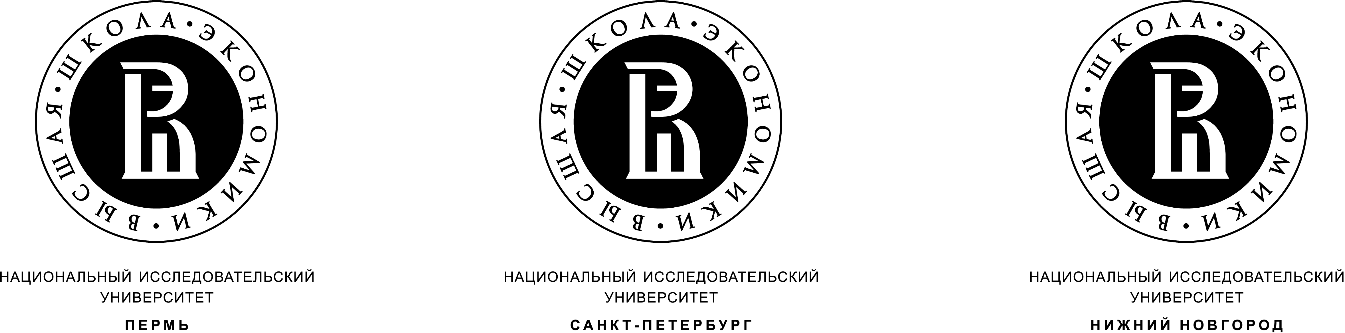 состоится II Студенческаямеждународная научно-практическая конференцияСанкт-Петербургской школы экономики и менеджмента Место проведения конференции:Санкт-Петербург, ул. Кантемировская, д.3Предполагается работа следующих секций:Роль эконометрических моделей в современной экономике (Бутуханов А.В., Куга Я.Т.)Математические методы и модели при решении экономических задач (В.Д.Матвеенко)Прикладная математика и анализ больших данных (Алексеева Т.А., Сироткин А.В.)Вызовы и перспективы в современном менеджменте (Грищенко Т.Ю., Кайсаров А.А.)Эффективность логистической деятельности в цепях поставок (Лукинский В.С.)Экономика и финансы предприятий в условиях экономических санкций (Богуславская С.Б.)Корпоративные стратегии на финансовых рынках и инновационные системы (Тарасова Ю.А.)Экономика социокультурных и человеческих инновацийЗаявку и тезисы принимаем до 15 мая 2016 года включительнопо адресу yutarasova@hse.ruСообщение о принятии / не принятии представленных тезисов докладов будет выслано по электронной почте до 20 маяДля заявки участия в конференции необходимо предоставить следующую информацию: ФИО (полностью); название факультета / лаборатории, кампус; курс; название тезисов; ФИО руководителя и координаты для связи (e-mail, телефон). Без заявки тезисы приняты не будут.Требования к оформлению тезисов. Объём – 1.5 - 2 страницы формата А4. Структура тезисов должна состоять из постановки проблемы, цели, обоснования полученных результатов и выводов. Текст следует подготовить в редакторе Word; шрифт Times New Roman; размер 14, междустрочный  интервал – 1,5; поле справа - 30 мм, остальные поля – по 20 мм; абзацный отступ – . Сноски должны располагаться по месту в тексте. Пример оформления тезисов смотреть ниже.Первая строка – большими буквами название доклада (шрифт жирный, выравнивание по центру). Вторая-четвертая строки – шрифт курсив, выравнивание по правому краю; вторая строка – фамилия и имя автора, третья – научный руководитель, четвертая – учебное заведение. В конце текста необходимо указать список источников в порядке обращения –  до 5 источников, шрифт курсив.Электронный вариант материалов (тезисы и заявка) составляет два файла с расширением *.doc, названный фамилией автора латынью, например, Ivanov.doc. Заявку и тезисы можно подавать, как на русском, так и на английском языках.Выступление должно сопровождаться показом презентации, которая должна включать титульный лист (название выступления, ФИ студента и ФИО руководителя, название ВУЗа), актуальность, цель и задачи, основная часть выступления. Презентация должна содержать не более 10 слайдов.Ответственность за содержание работы несут автор и научный руководитель. Оргкомитет оставляет за собой право редакционных правок и отклонения материалов, которые не соответствуют требованиям.По результатам конференции будет осуществлена публикация (размещение on-line) сборника докладов (расширенных тезисов), рекомендованных Организационным и Программным комитетом.Организационный комитет конференции:Е.М. Рогова (председатель), Д.О. Дмитриев (зам. председателя), Т.Ю. Грищенко, В.Д. Матвеенко, Ю.А. Тарасова (ответственный редактор)Программный комитет конференции:Ю.А. Тарасова, С.Б. Богуславская, В.В. Назарова, Т.А. Алексеева, А.В. Сироткин, Я.Т. Куга, А.В. Бутуханов, М.С. Плахотник, А.А. КайсаровДля контактов:Образец оформления тезисовДмитриев ДмитрийОлеговичтел. 644-59-11 * 61523эл.почта: ddmitriev@hse.ruТарасова Юлия Александровнател. 644 59 11 * 61520эл.почта: yutarasova@hse.ruПлахотник Мария Сергеевнател.эл.почта: nstrecalova@hse.ruИзъятие ренты в условиях неопределенностиКУЗЬМИНА ЕленаНаучный руководитель - (звание, степень) Куга Я.Т.НИУ ВШЭ – Санкт-Петербург, факультет экономики, 3-й курсE-mail автора:______________С 30-х годов XX века новая широко распространяющаяся форма взаимодействия производителей на рынке – олигополия нескольких фирм – получила признание в качестве нормальной формы рыночной организации, решающую роль в ее признании сыграли работы Дж. Робинсон [4] и Э. Чемберлина [3].Таблица № 1Название таблицы (ссылка на источник)(расположение рисунка)Рис.1. Название рисунка (ссылка на источник)Дж. К. Гэлбрейт в своей книге «Экономические теории и цели общества» позже писал, что «неравенство, возникающее в результате существования монополии и олигополии <…> в принципе может быть исправлено вмешательством государства» [2, с. 17] …СПИСОК ЛИТЕРАТУРЫГуриев С., Дурнев А. Ресурсное проклятие и прозрачность компаний // Экономические стратегии. 2007. № 15. С.24.Robinson J. The Economics of Imperfect Competition. London: Macmillan, 1933.Информационный ресурс «Название». URL: (ссылка)